SREDA, 13. 1. 21SLOVENŠČINA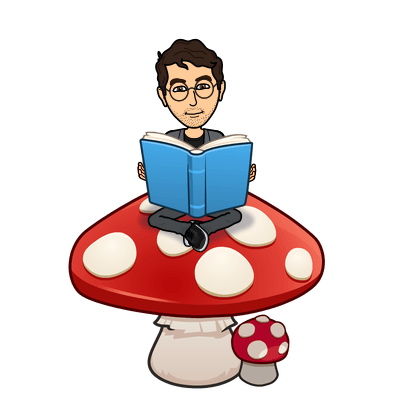 O ŽIVALIHUSTNO ODGOVORI NA VPRAŠANJA:KATERE ŽIVALI LAHKO SREČAMO POZIMI V GOZDU? KATERIH ŽIVALI POZIMI NE VIDIMO? ZAKAJ?KAKO ŽIVALI PREŽIVLJAJO ZIMO? KATERE ŽIVALI PREŽIVLJAJO ZIMO NA PROSTEM? KDO TEM ŽIVALIM POMAGA? KAKO? SDZ 1, str. 69, 70, 71KO KONČAŠ V DZ SLJ NAREDI ŠE VAJE ZA PISANJE PISANIH ČRK  (5 VRSTIC)  V  DELOVNEM  ZVEZKU  ZA  OPISMENJEVANJE  STRAN  90. PREVLECI ČRTE S SVINČNIKOM. BODI NATANČEN!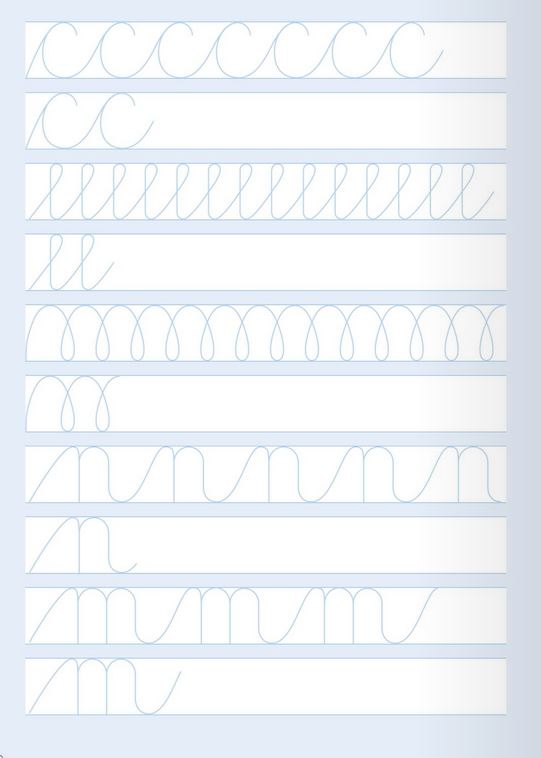 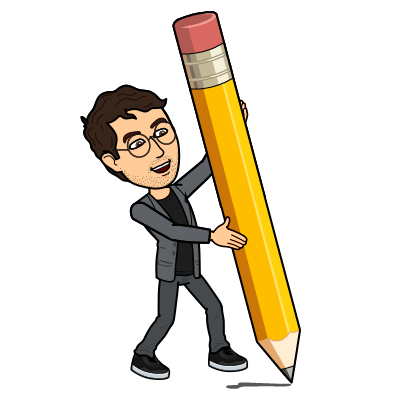 MATEMATIKARAČUNAM DO 20 - ZAMENJAM VRSTNI RED SEŠTEVANCEVPRI DANAŠNJI URI SE BOMO NAUČILI, DA LAHKO SEŠTEVANCA ZAMENJAMO, A SE VSOTA ZATO NE SPREMENI. NAJPREJ PRISLUHNI RAZLAGI NA POVEZAVI https://www.youtube.com/watch?v=HOicO5e78AkZAPIS V ZVEZKU MATEMATIKE NAJ IZGLEDA TAKO: 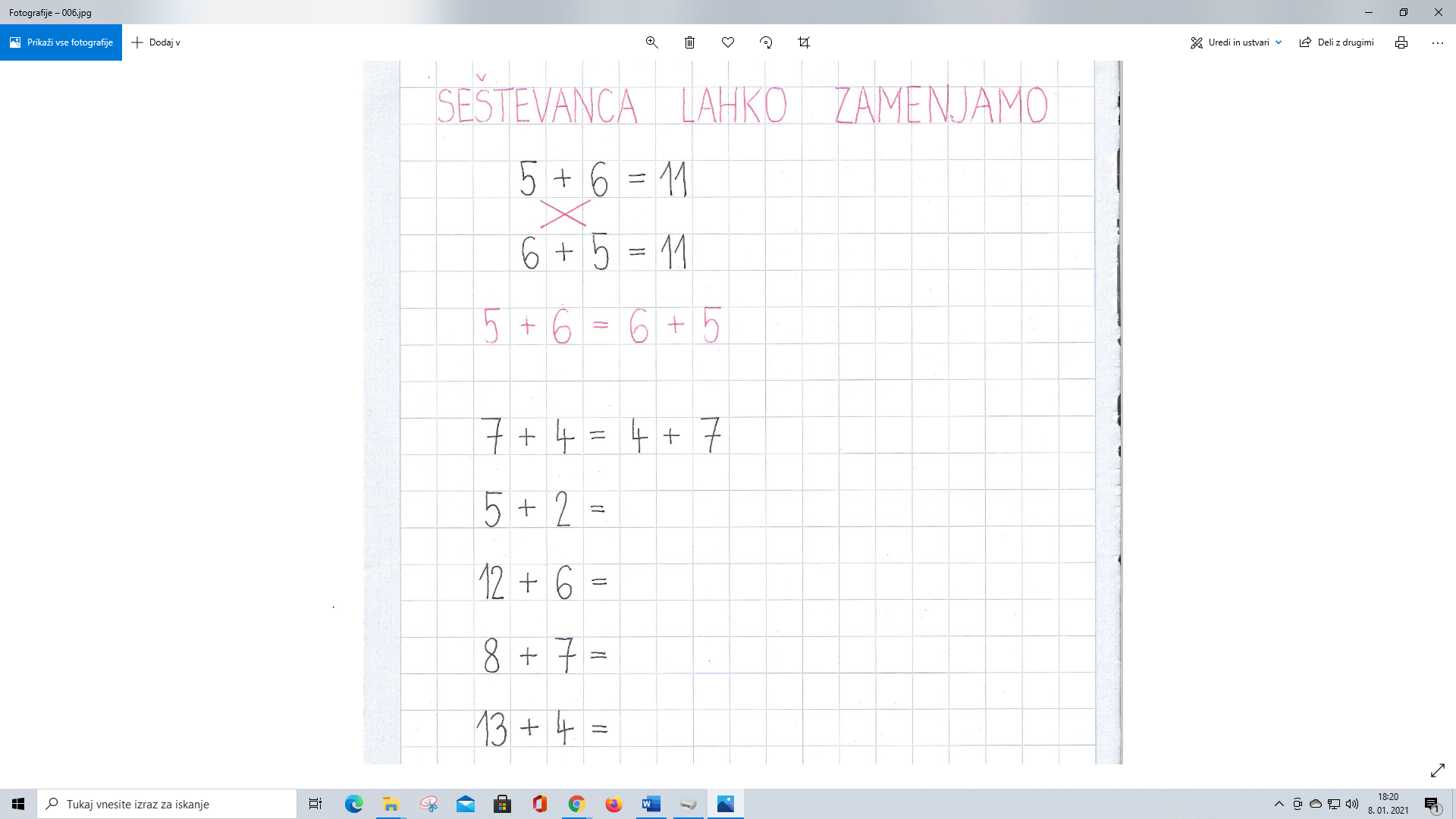 POTREBUJEŠ  NOV DELOVNI ZVEZEK ZA MATEMATIKO 2. DEL. REŠI NALOGO NA STRANI 5.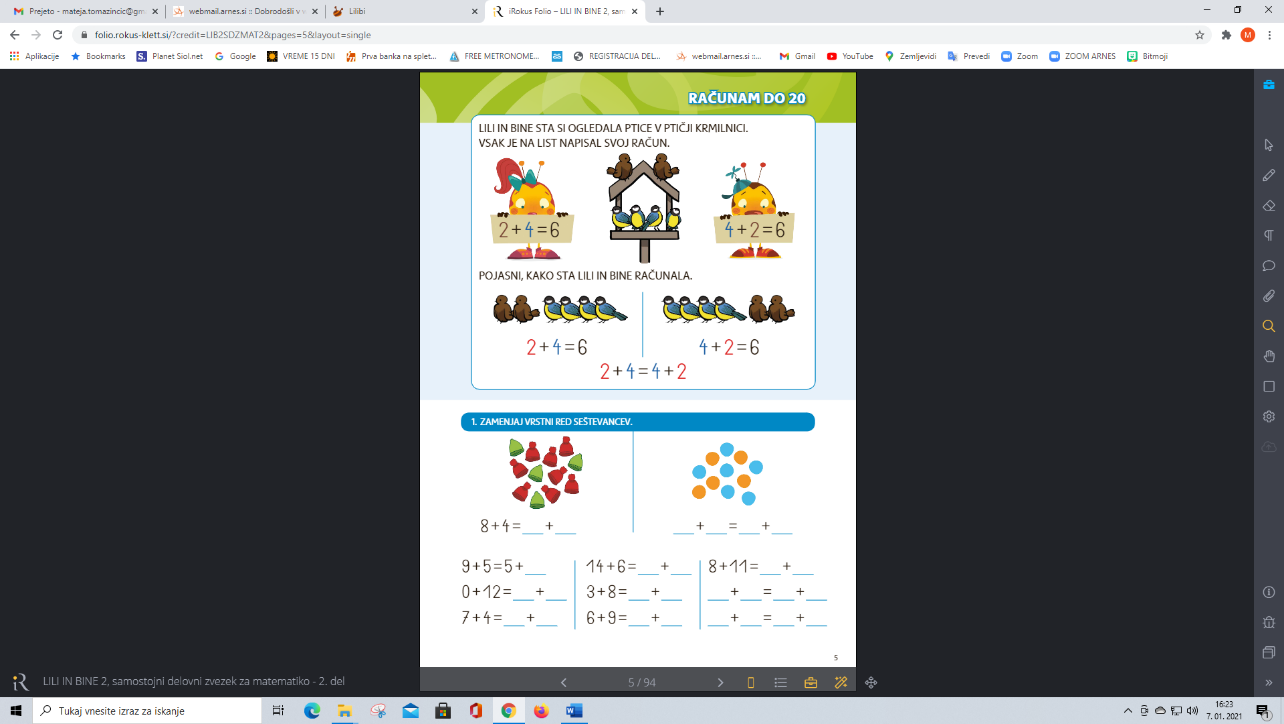 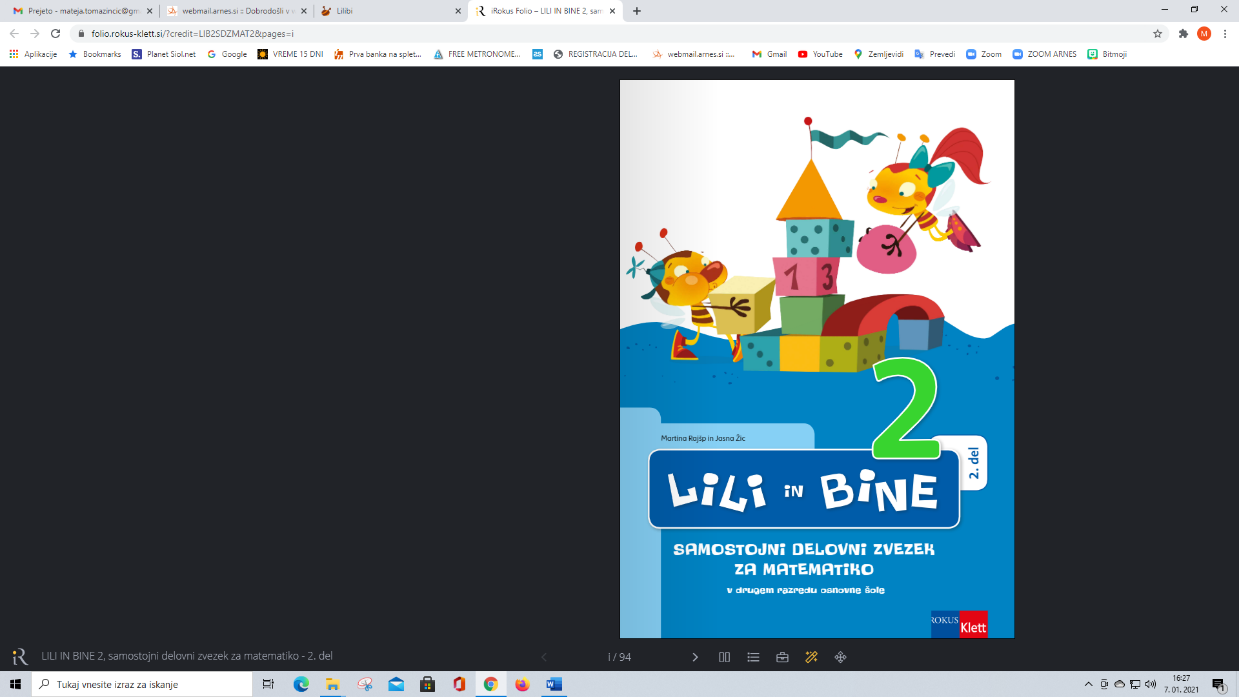 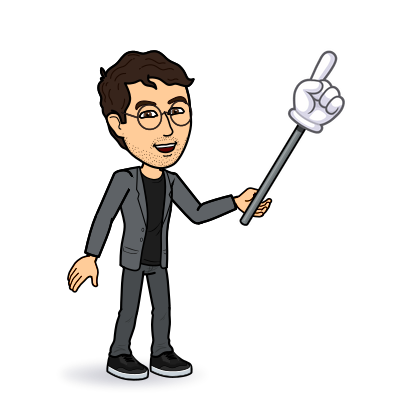 ŠPORTŽIVALSKI IZZIV Pred vami je vadba za moč celotnega telesa. Intenzivnost vadbe si lahko prilagodi vsak sam glede na svoje sposobnosti.  Po prvi izvedbi lahko nekaj minut počivaš, spiješ malo vode, potem pa vadbo ponoviš še enkrat. En, dva, tri, akcija!https://www.youtube.com/watch?v=oFuMo20nFmQ&ab_channel=FITGORI%C4%8CKO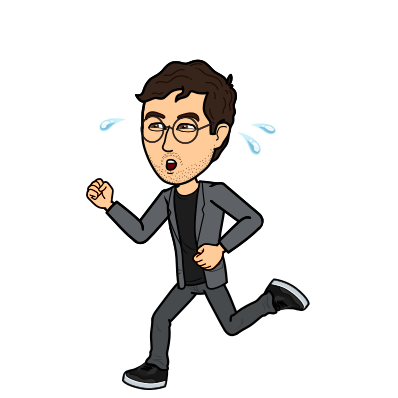 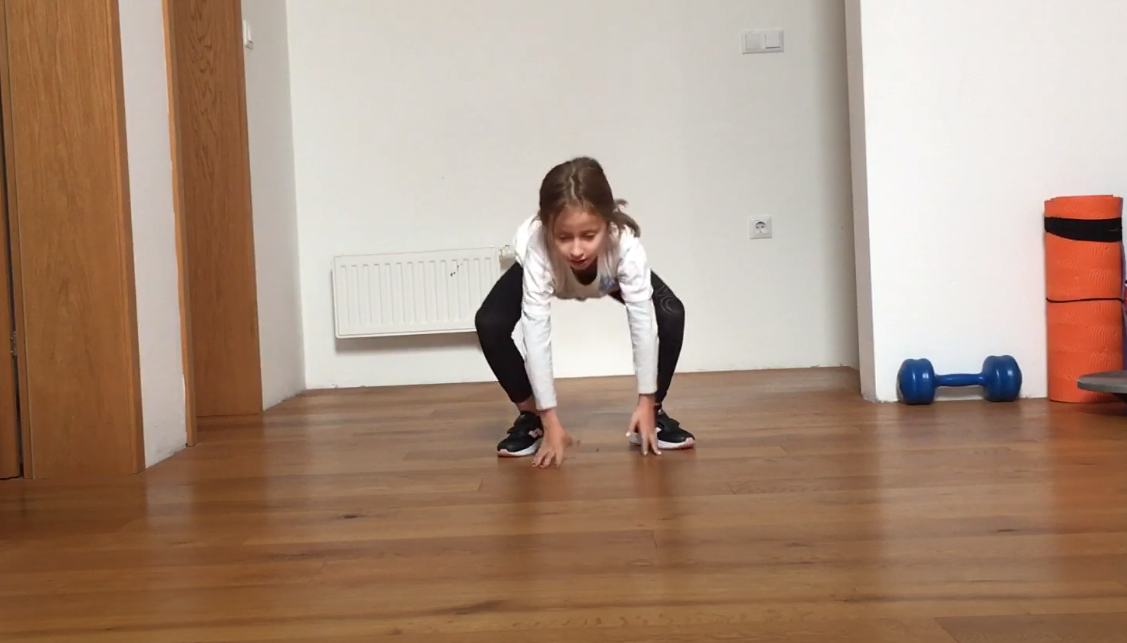 ANGLEŠČINA 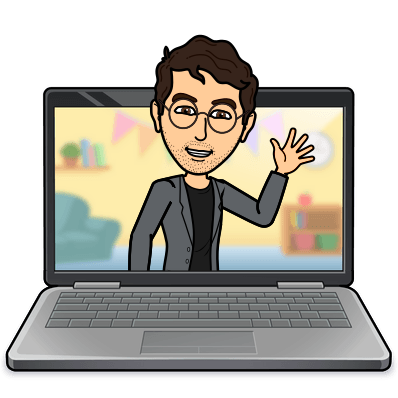 